Уважаемые коллеги!Завершается работа по созданию одного из блоков информационной системы АЛЬЯНС.HELP – сервис поиска подрядчика. Напомним, он создан, чтоб заказчик или генподрядчик смог самостоятельно выбрать подрядчика с подходящим опытом и навыками.Сделаны карточки организаций, собраны сведения о специализациях, о минимальных и максимальных суммах выполняемых работ. Для тех, кто заранее позаботился об этом, изготовлены ролики-интервью с руководителями. Всё это уже размещено на сайте, это почти 200 организаций. Примерно через месяц начнётся рекламирование этого раздела среди заказчиков строительных услуг, что несомненно увеличит портфели заказов компаний, чьи данные размещены в системе. Но в ходе заполнения сведений увидели два момента:1.В карточках компаний не хватает краткого обзора о самой организации. Не каждый заказчик посмотрит видео, а прочитать время найдётся у всех. Поэтому предлагаю прислать на электронную почту asp25ru@gmail.com краткие сведения об организации по прилагаемому образцу (приложение к письму). 2. У тех организаций, кто сделал видео, страница компании выглядит очень достойно. А у кого видеофильма нет, и на обложке, и на странице - большое пустое место. Поэтому пришлите логотип (если его нет, то сделайте сами, в интернете много бесплатных программ для этого), он будет размещён на обложке. И пришлите одну позитивную фотографию, характеризующую или организацию, или специфику выполняемые работы, она будет размещена на странице самой компании.Как это выглядит сейчас – посмотрите сами, адрес: https://as.help/search/По всем вопросам звоните по тел: 8 (950) 280-777-8 Елена ЧабанюкОБРАЗЕЦ КРАТКОЙ ИНФОРМАЦИИ О КОМПАНИИООО «Домострой» была организована в 2011 году, но основной коллектив работает с 2002 года. Своими силами компания выполняет общестроительные и ремонтные работы, электромонтаж и структурированные кабельные сети, системы вентиляции и кондиционирования, контроль доступа; устройство помещений серверных, сейфовых, оружейных, кассовых узлов, денежных хранилищ. Силами субподрядчиков выполняются работы по видеонаблюдению, пожарной и охранной сигнализации. За время работы выполнены работы по реконструкции, капитальному ремонту отделений и допофисов ~150 помещений площадью более  30 000 м2 банков: Альфа-банк, Банк Китая, Морской банк, ВТБ, ВТБ 24, Банк Москвы, Сбербанк, Газпромбанк и др. ИТР – 11 человек, постоянных рабочих – 22.Примечание: ФИО руководителя, контактные телефоны и электронные почты, адрес указывать не нужно, это уже есть в карточке.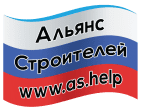 Информационная система «АЛЬЯНС.HELP»Сайт www.as.help, справочная 8 (924) 004-04-04Электронная почта Asp25ru@gmail.comИсх. № б/н от 22.01.2021Руководителям строительных организаций, участникам АСО «АСП»Организатор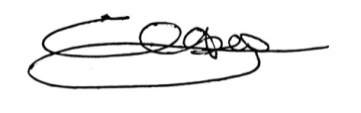 Сергей Федоренко